FEEDBACK IS THE BREAKFAST OF CHAMPIONS!All students in grades 3-6 have participated in a school survey called SurveyWorks in January. Now we asking for parent/guardian input on how best to improve our school.  The Rhode Island Department of Elementary and Secondary Education (RIDE) has asked all schools to conduct this annual survey of students, parents, teachers, and staff as part of a coordinated effort to improve schools.   The online survey (link & login information below) you are asked to complete focuses on areas of school safety, climate, learning behaviors, family support and family engagement.The survey window for parents runs from February 7th through March 31st This survey is confidential; therefore, no personal identifying information will be collected. Paper surveys will be available at your request by contacting the school.  We appreciate your participation and look forward to using the survey results as a guide to improving our school.   CEDAR HILL ELEMENTARY SCHOOL    https://surveys.panoramaed.com/ride/login   Family Access Code: xxxxxfamilyHOW ARE WE DOING AT CEDAR HILL?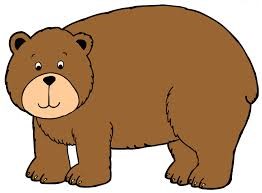 SEND IN THIS FORM AFTER YOU HAVE COMPLETED YOUR SURVEY AND YOUR CHILD’S CLASSROOM HAS A CHANCE TO WIN AN EXTRA RECESSStudent____________________                 Grade ____Teacher ___________________